2019 NEW PRODUCTSCenterfire Handgun Syntech DefenseSyntech® changed the range forever. Now the technology is revolutionizing protection as well. All-new Syntech Defense™ provides dynamic terminal performance with a hollow-point bullet that separates into three segments and a deep-penetrating core on impact. The core penetrates 12 to 18 inches through bare ballistics gel and heavy clothing—a critical benchmark in self-defense situations and the best terminal performance of any round in its class. The segments create three secondary wound channels, each more than 6 inches deep, adding to the terminal effect. Like all Syntech loads, an advanced polymer jacket eliminates lead and copper fouling and drastically reduces damaging heat and friction in the barrel. Its Federal® exclusive Catalyst™ primer provides hot, extremely reliable ignition without the use of lead.Features & BenefitsBest terminal performance in its classHollow-point bullet separates into three segments and a deep-penetrating core on impactCore achieves 12 to 18 inches of penetration in both bare ballistics gel and through heavy clothingSegments create three secondary wound channels more than 6 inches deepBlue polymer jacket reduces barrel heat and friction and eliminates metal foulingExtremely reliable Catalyst lead-free primerPart No.	Description	UPC	MSRPS9SJT1	Syntech Defense 9mm Luger 138 grain, 20-count	6-04544-65107-2	$19.95S40SJT1	Syntech Defense 40 S&W, 175 grain, 20-count	6-04544-65108-9	$22.95S45SJT1	Syntech Defense 45 Auto, 205 grain, 20-count	6-04544-65109-6	$24.95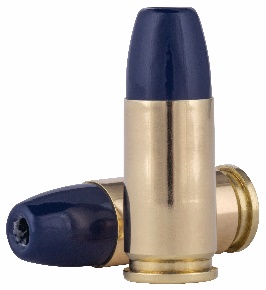 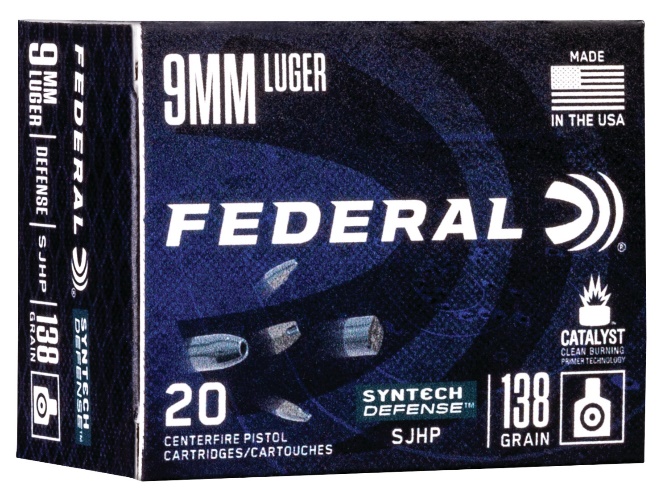 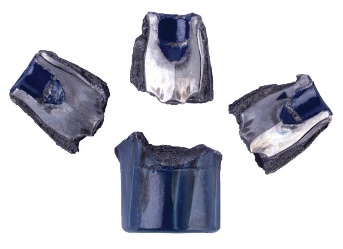 